Full Paper Template and Author Guidelines for Submission of ArticleAuthor Name1*, Author Name1, Author Name21 Faculty Name, University Name A, City, Country2 Faculty Name, University Name B, City, Country *Corresponding Author: author@university.edu __________________________________________________________________________________________Abstract: The purpose of this document is to provide a consistent format for full papers appearing in the conference proceedings and journal. The publisher strongly encourages the authors to use the full paper template when preparing the article. This document also provides guidelines to the authors for submission of full paper for publication.Keywords: full paper, template, author, guidelines___________________________________________________________________________1. IntroductionAuthors should prepare their research paper according to the template and guidelines provided in this document. Paper that is not prepared according to these guidelines may be returned for revision prior to any editorial consideration. This template only serves as a general guideline on the format. On the content, authors are free to add, change or remove any section if required.These template and guidelines apply for both conference proceedings and journal article.2. Full Paper TemplateThe uniform outlook will help the reader to follow the article easily. This can be obtained effectively if author uses this template file to construct his or her paper. Table 1: Format of Papers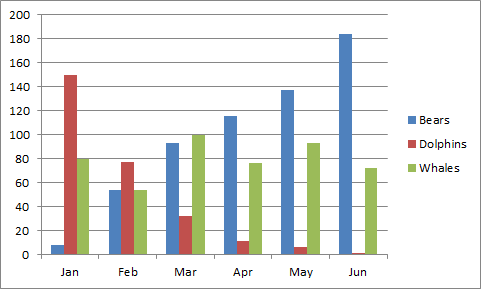 Figure 1: Example of Figure3. Author GuidelinesGuidelines for Submission of ArticleAs part of the submission process, authors are required to check all of the following items, as submissions may be returned to authors that do not adhere to these guidelines.Table 2: Submission Preparation Guidelines4. Conclusion For any queries, authors may email to publication@asianscholarsnetwork.com for assistance.Acknowledgement(Example 1) The authors would like to thank the <Name of University> for providing the supports for this study.(Example 2) The authors would like to express their appreciation and gratitude to the <Name of University> for funding this publication.(Example 3) This research was supported by the Fundamental Research Grant Scheme, Ministry of Higher Education [grant number: FRGSXXXXXXXXX]ReferencesHarrington, A. (2005). Modern Social Theory. 1-13. Harris, A. L., Lang, M., Yates, D., & Kruck, S. E. (2008). Incorporating Ethics and Social Responsibility in IS Education. Journal of Information Systems Education, 22(3), 183-189. Harun, R., Hock, L. K., & Othman, F. (2011). Environmental Knowledge and Attitude among Students in Sabah. World Applied Sciences Journal, 14, 83-87. ItemFormatPaper LengthBetween 5 to 15 pages. There is no limitation on the number of words.Paper TitleNot exceeding 15 wordsAbstractNot exceeding 300 words in a single paragraphKeyword3 to 5 keywordsFontTimes New Roman, Single Spacing Paper Title: 16-point BoldAbstract: 12-point ItalicSubtitle: 12-point BoldBody text: 12-point NormalTable / Figure header: 10-point BoldTableHeader at the top of a Table (See Table 1 for reference)FigureHeader at the bottom of a Figure(See Figure 1 for reference)AbbreviationDefine abbreviation upon first appearance in textReference StyleAmerican Psychological Association (APA)AcknowledgementAuthors are required to acknowledge the universities, institutions or source of funding that provide all kind of supports (e.g. technical, financial, advisory, etc) to the research work.ItemDescriptionFile FormatThe submission file must be in Microsoft Word file format. Other formats will be rejected.Submission RulesAuthor is responsible to ensure paper submitted has not been previously published.Author is responsible to ensure paper submitted must not be under consideration for publication in another journal.OriginalityThe acceptable similarity index is below 20% including references and appendices.Work from other publications must be appropriately cited or quoted.Copyright and confidentialityAuthor is responsible to ensure that his or her submitted works do not infringe any existing copyright.Author is also responsible to protect the anonymity and confidentiality of the respondents or to obtain letters of permission from the respondents if such anonymity and confidentiality are to be compromised.